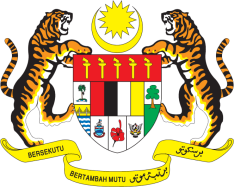 STATEMENT BY MALAYSIAREVIEW OF SWITZERLAND42ND SESSION OF THE UPR WORKING GROUP 23 JANUARY – 3 FEBRUARY 2023Malaysia welcomes Switzerland’s commitments in fulfilling and monitoring its human rights obligations. In the spirit of constructive engagement, Malaysia recommends the following:3.1	Consider to adopt a more comprehensive federal anti-discrimination law to combat racial discrimination, xenophobia, and related intolerance;3.2	Consider to increase climate financing for developing countries and allocate new and additional funding for climate loss and damage;3.3	Support efforts to realize equitable global access to COVID-19 health technologies through pooling of knowledge, intellectual property and data; and3.4	Ensure that all refugees fleeing violence and persecution are afforded the same treatment, access and protection regardless of their nationality, ethnicity or religion.	We wish Switzerland a successful review.Thank you.
27 JANUARY 2023GENEVA